Directorio de Agencias de PRDirectorio de Municipios de PRDirectorio de Agencias Federales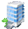 Oficina CentralDirección PostalTeléfonos / FaxHorario de ServicioAve. José de DiegoCentro Gubernamental MinillasSanturcePO Box 42001San Juan, PR 00940-2001Tel: (787) 722-2525 Tel Audio Impedido: No DisponibleFax: (787) 721-1443Lunes a viernes8:00am - 5:00pmEjecutivo:Lcda. Javier D. Ferrer Fernández, PresidenteCerca de:Museo de Arte de Puerto RicoWeb:http://www.gdbpr.com/ Sombrilla:Banco Gubernamental de Fomento Mapa:Ruta AMA:A5Parada TU:Sagrado Corazón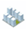 Oficinas de Servicio a través de Puerto RicoOficinas de Servicio a través de Puerto RicoOficinas de Servicio a través de Puerto RicoOficinas de Servicio a través de Puerto RicoDirección FísicaDirección PostalTeléfonos / Fax Horario de ServicioN/A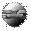 Otros Enlaces